АДМИНИСТРАЦИЯ ВЕСЬЕГОНСКОГОМУНИЦИПАЛЬНОГО ОКРУГАТВЕРСКОЙ ОБЛАСТИПОСТАНОВЛЕНИЕг. Весьегонск 26.04.2023                                                                                                                             № 146В соответствии с Федеральным законом от 06.10.2003 №131-ФЗ «Об общих принципах организации местного самоуправления в Российской Федерации», законом Тверской области от 23.12.2015 №141-ЗО «О внесении изменений в закон Тверской области «Об организации проведения капитального ремонта общего имущества в многоквартирных домах на территории Тверской области», постановлением Правительства Тверской области от 24.03.2015 №125-пп «О Порядке утверждения краткосрочных планов реализации региональной программы по проведению капитального ремонта общего имущества в многоквартирных домах на территории Тверской области», постановления Правительства Тверской области от 02.11.2022 №614-пп «Об установлении размера предельной стоимости услуг и (или) работ по капитальному ремонту общего имущества в многоквартирных домах на территории Тверской области на 2023-2025 годы», письмом Фонда капитального  ремонта Тверской области от 25.04.2023 №2216/2023-исхпостановляет: 1. Краткосрочный план реализации региональной программы по проведению капитального ремонта общего имущества в многоквартирных домах на 2023-2025 годы муниципального образования Весьегонский муниципальный округ, утвержденный постановлением Администрации Весьегонского муниципального округа от 09.03.2023 №57изложить в новой редакции (прилагается).2. Настоящее постановление вступает в силу со дня принятия и подлежит размещению на официальном сайте Администрации Весьегонского муниципального округа.3. Контроль за исполнением настоящего постановления оставляю за собой.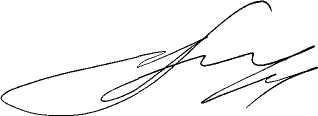       Глава Весьегонского      муниципального округа                                                                         А.В. ПашуковО внесении изменений в постановление Администрации Весьегонского муниципального округа от 09.03.2023 №57